INDICAÇÃO NºAssunto: Solicita a reforma ou substituição da Placa Indicativa de Trânsito de Declive Acentuado na Rua Marcelo Gervásio Dian, conforme especifica.Senhor Presidente:INDICO ao Sr. Prefeito Municipal, nos termos do Regimento Interno desta Casa de Leis, que se digne Sua excelência determinar ao setor competente da Administração, para execução URGENTE da substituição da Placa Indicativa de Trânsito de Declive Acentuado na Rua Marcelo Gervásio Dian (imagem anexa), pois a mesma encontra-se apagada o que dificulta a identificação.Tal medida é de extrema necessidade, para a orientação e informação das pessoas que se dirigem para o local.			SALA DAS SESSÕES, 27 de abril de 2018.HIROSHI BANDO    Vereador – Vice-Presidente – PP*Acompanha 01 (uma) foto.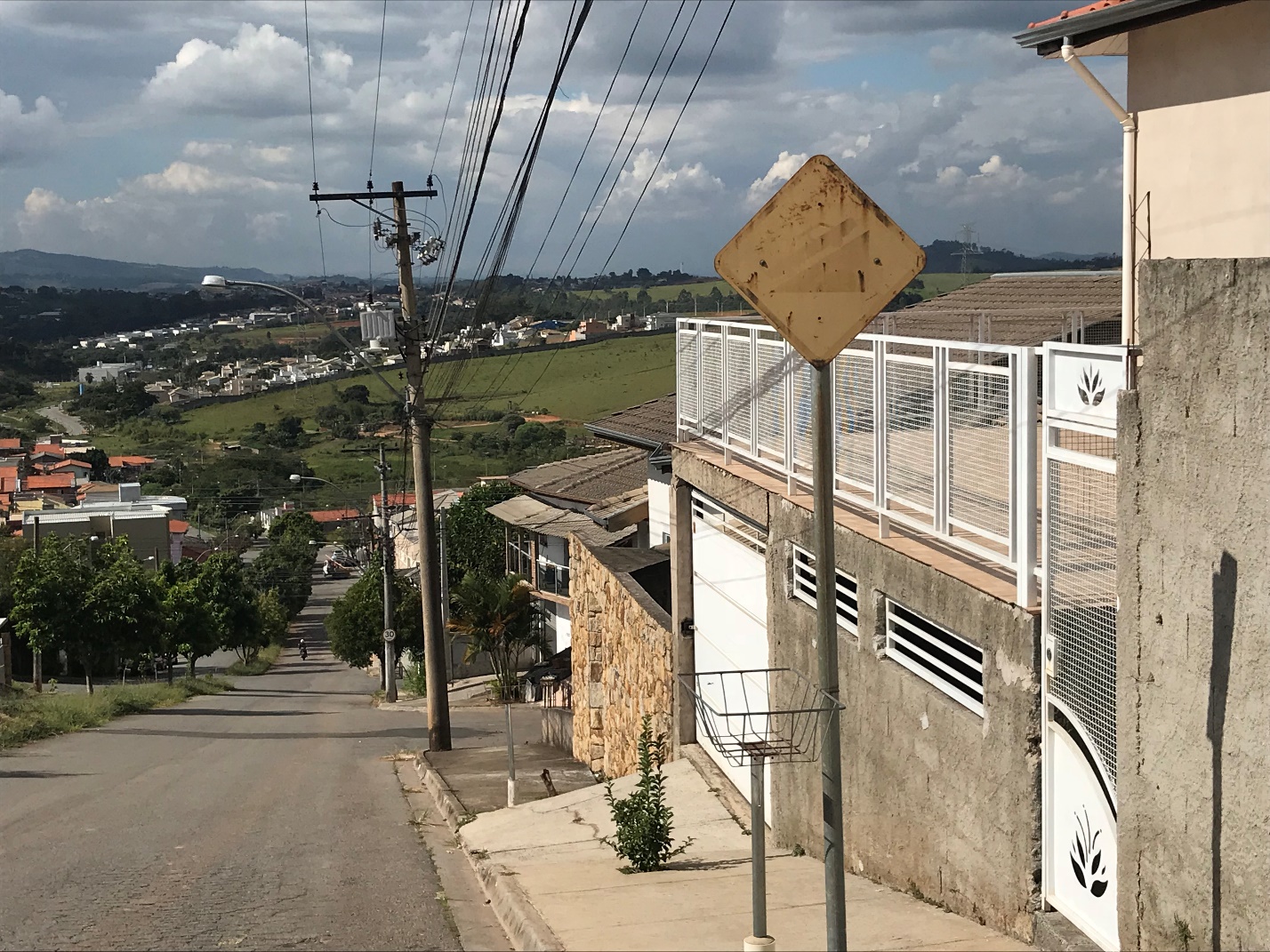 